О внесении изменений в решение Собрания депутатов Кудеснерского сельского поселения Урмарского района Чувашской Республики от 28.08.2017 № 59«Об утверждении Правила землепользования и застройки Кудеснерского сельского поселения Урмарского района Чувашской Республики»В соответствии со ст. 31 Градостроительного кодекса Российской Федерации, Федерального закона Российской Федерации от 06.10.2003 № 131-ФЗ «Об общих принципах организации местного самоуправления в Российской Федерации», Устава Кудеснерского сельского поселенияСобрание депутатов Кудеснерского сельского поселения Урмарского района Чувашской РеспубликиРЕШИЛО:1. Внести в решение Собрания депутатов Кудеснерского сельского поселения Урмарского района Чувашской Республики от 23.12.2016 № 51 «Об утверждении Правила землепользования и застройки Кудеснерского сельского поселения Урмарского района Чувашской Республики» (далее - Правила) следующие изменения:1.1.  Главу 5 Правил изложить в следующей редакции:«Глава 5. Порядок проведения общественных обсуждений или публичных слушаний по вопросам землепользования и застройкиСтатья 31. Особенности проведения общественных обсуждений или публичных слушаний по вопросам землепользования и застройки 1. В целях соблюдения права человека на благоприятные условия жизнедеятельности, прав и законных интересов правообладателей земельных участков и объектов капитального строительства по вопросам землепользования и застройки проводятся общественные  обсуждения или публичные слушания.2. Общественные обсуждения или публичные слушания проводятся Комиссией в соответствии с Положением о порядке организации и проведения общественных обсуждений или публичных слушаний в Кудеснерском сельском поселении, утвержденным Собранием депутатов Кудеснерского сельского поселения. 3. Обсуждению на общественных обсуждениях или публичных слушаниях подлежат:проект Правил и проекты внесений изменений в Правила;вопросы предоставления разрешений на условно разрешенный вид использования земельного участка и объекта капитального строительства;вопросы предоставления разрешения на отклонение от предельных параметров разрешенного строительства, реконструкции объектов капитального строительства;иные вопросы землепользования и застройки, установленные действующим законодательством. 4. Глава администрации Кудеснерского сельского поселения при получении от администрации Кудеснерского сельского поселения проекта Правил и проекта внесения в них изменений принимает решение о проведении общественных обсуждений или публичных слушаний по такому проекту в срок не позднее чем через десять дней со дня получения такого проекта.5. Продолжительность общественных обсуждений или публичных слушаний по проекту Правил составляет не менее 2 и не более 4 месяцев со дня опубликования такого проекта.6. В случае подготовки Правил применительно к части территории Кудеснерского сельского поселения общественные обсуждения или публичные слушания по проекту Правил проводятся с участием правообладателей земельных участков и (или) объектов капитального строительства, находящихся в границах указанной части территории Кудеснерского сельского поселения. В случае подготовки изменений в Правила в части внесения изменений в градостроительный регламент, установленный для конкретной территориальной зоны, общественные обсуждения или публичные слушания по внесению изменений в Правила проводятся в границах территориальной зоны, для которой установлен такой градостроительный регламент. В этих случаях срок проведения общественных обсуждений и публичных слушаний не может быть более чем один месяц.7. Общественные обсуждения или публичные слушания по вопросам предоставления разрешения на условно разрешенный вид использования  и на отклонение от предельных параметров разрешенного строительства, реконструкции объектов капитального строительства проводятся с участием граждан, проживающих в пределах территориальной зоны, в границах которой расположен земельный участок или объект капитального строительства, применительно к которым запрашивается разрешение. Расходы, связанные с организацией и проведением общественных обсуждений или публичных слушаний несет физическое или юридическое лицо, заинтересованное в предоставлении указанных разрешений. Срок проведения общественных обсуждений или публичных слушаний с момента оповещения жителей не может быть более одного месяца.8. В случае если условно разрешенный вид использования земельного участка или объекта капитального строительства, а также отклонение от предельных параметров разрешенного строительства, реконструкции объекта капитального строительства может оказать негативное воздействие на окружающую среду, общественные обсуждения и публичные слушания проводятся с участием правообладателей земельных участков и объектов капитального строительства, подверженных риску такого негативного воздействия.10. Заключения о результатах общественных обсуждений или публичных слушаний по вопросам землепользования и застройки подлежат опубликованию в порядке, установленном для официального опубликования муниципальных правовых актов, и размещается на официальном сайте администрации Кудеснерского сельского поселения в информационно-телекоммуникационной сети "Интернет".11. Общественные обсуждения и публичные слушания по вопросу внесения изменений в настоящие Правила не проводятся в случае, если такие изменения связаны с отображением на карте градостроительного зонирования утверждённых уполномоченными государственными органами границ зон с особыми условиями использования территорий, а также включением в состав градостроительных регламентов, установленных уполномоченными государственными органами градостроительных ограничений по требованиям использования объектов недвижимости в границах зон с особыми условиями использования территорий.»;1.2.  Статью 32 главы 6 Правила изложить в следующей редакции:«Статья 32. Порядок внесения изменений в Правила 1. Изменениями настоящих Правил считаются любые изменения текста Правил, карты градостроительного зонирования, карты зон с особыми условиями использования территории либо градостроительных регламентов.2. Основаниями для рассмотрения главой администрации Кудеснерского сельского поселения вопроса о внесении изменений в Правила являются:1) несоответствие настоящих Правил генеральному плану, возникшее в результате внесения в генеральный план изменений;2) поступление предложений об изменении границ территориальных зон, изменении градостроительных регламентов.3. Предложения о внесении изменений в Правила направляются:1) федеральными органами исполнительной власти в случаях, если Правила могут воспрепятствовать функционированию, размещению объектов капитального строительства федерального значения;2) органами исполнительной власти Чувашской Республики в случаях, если Правила могут воспрепятствовать функционированию, размещению объектов капитального строительства регионального значения;3) органами местного самоуправления Урмарского района в случаях, если правила землепользования и застройки могут воспрепятствовать функционированию, размещению объектов капитального строительства местного значения;4) органами местного самоуправления Кудеснерского сельского поселения в случаях, если необходимо совершенствовать порядок регулирования землепользования и застройки на территории муниципального образования Кудеснерского сельского поселения;5) физическими или юридическими лицами в инициативном порядке либо в случаях, если в результате применения настоящих Правил, земельные участки и объекты капитального строительства не используются эффективно, причиняется вред их правообладателям, снижается стоимость земельных участков и объектов капитального строительства, не реализуются права и законные интересы граждан и их объединений.3.1. В случае, если Правилами не обеспечена возможность размещения на территории поселения предусмотренных документами территориального планирования объектов федерального значения, объектов регионального значения, объектов местного значения муниципального района (за исключением линейных объектов), уполномоченный федеральный орган исполнительной власти, уполномоченный орган исполнительной власти субъекта Российской Федерации, уполномоченный орган местного самоуправления муниципального района направляют главе Кудеснерского сельского поселения требование о внесении изменений в правила землепользования и застройки в целях обеспечения размещения указанных объектов.3.2. В случае, предусмотренном частью 3.1 настоящей статьи, глава Кудеснерского сельского поселения обеспечивает внесение изменений в Правила в течение тридцати дней со дня получения указанного в части 3.1 настоящей статьи требования.3.3. В целях внесения изменений в Правила в случае, предусмотренном частью 3.1 настоящей статьи, проведение общественных обсуждений или публичных слушаний не требуется.4. Предложение о внесении изменений в настоящие Правила направляется в письменной форме в Комиссию.5. Комиссия в течение 30 дней со дня поступления предложения о внесении изменений в Правила рассматривает его и подготавливает заключение, в котором содержатся рекомендации о внесении в соответствии с поступившим предложением изменения в Правила или об отклонении такого предложения с указанием причин отклонения, и направляет это заключение главе администрации Кудеснерского сельского поселения.6. Глава администрации Кудеснерского сельского поселения с учётом рекомендаций, содержащихся в заключении Комиссии, в течение 30 дней принимает решение о подготовке проекта внесения изменений в настоящие Правила или об отклонении предложения о внесении таких изменений с указанием причин отклонения и направляет копию такого решения заявителям.7. Глава администрации Кудеснерского сельского поселения не позднее, чем по истечении 10 дней с даты принятия решения о подготовке проекта внесения изменений в Правила, обеспечивает опубликование сообщения в порядке, установленном для официального опубликования муниципальных правовых актов и размещает его на официальном сайте администрации Кудеснерского сельского поселения в информационно-телекоммуникационной сети «Интернет».8. Администрация Кудеснерского сельского поселения осуществляет проверку проекта внесения изменений в настоящие Правила, на соответствие требованиям технических регламентов, генеральному плану Кудеснерского сельского поселения, схеме территориального планирования Чувашской Республики, схемам территориального планирования Российской Федерации.9. По результатам указанной в части 8 настоящей статьи проверки администрация Кудеснерского сельского поселения направляет проект внесения изменений в Правила главе Кудеснерского сельского поселения или в случае обнаружения его несоответствия требованиям и документам, указанным в части 8 настоящей статьи, в Комиссию на доработку.10. Глава Кудеснерского сельского поселения при получении от администрации Кудеснерского сельского поселения проекта внесения изменений в Правила принимает решение о проведении общественных обсуждений или публичных слушаний по такому проекту в срок не позднее чем через десять дней со дня получения такого проекта.11. Продолжительность общественных обсуждений или публичных слушаний по проекту внесения изменений в настоящие Правила составляет не менее двух и не более четырёх месяцев со дня опубликования такого проекта.12. В случае подготовки проекта внесения изменений в настоящие Правила применительно к части территории Кудеснерского сельского поселения общественные обсуждения или публичные слушания по такому проекту проводятся с участием правообладателей земельных участков и (или) объектов капитального строительства, находящихся в границах указанной части территории Кудеснерского сельского поселения. В случае подготовки изменений в Правил в части внесения изменений в градостроительный регламент, установленный для конкретной территориальной зоны, общественные обсуждения или публичные слушания по внесению изменений в Правила  проводятся в границах территориальной зоны, для которой установлен такой градостроительный регламент. В этих случаях срок проведения общественных обсуждений или публичных слушаний не может быть более чем один месяц.13. После завершения общественных обсуждений или публичных слушаний по проекту внесения изменений в Правила Комиссия с учётом результатов таких общественных обсуждений или публичных слушаний обеспечивает внесение изменений в данный проект и представляет его главе администрации Кудеснерского сельского поселения. Обязательными приложениями к проекту внесения изменений в Правила являются протоколы общественных обсуждений или публичных слушаний и заключение о результатах общественных обсуждений или публичных слушаний.14. Глава администрации Кудеснерского сельского поселения в течение десяти дней после представления ему проекта внесения изменений в Правила и указанных в части 13 настоящей статьи обязательных приложений принимает решение о направлении указанного проекта в установленном порядке в Собрание депутатов Кудеснерского сельского поселения или об отклонении проекта внесения изменений в Правила и о направлении его на доработку с указанием даты его повторного представления.15. После утверждения Собранием депутатов Кудеснерского сельского поселения, изменения в настоящие Правила застройки подлежат опубликованию в порядке, установленном для официального опубликования муниципальных правовых актов и на официальном сайте администрации Кудеснерского сельского поселения в информационно-телекоммуникационной сети "Интернет".».2. Настоящее решение вступает в силу после его официального опубликования.Председатель        Собрания         депутатов Кудеснерского     сельского    поселенияУрмарского района Чувашской Республики                                                                  А.Г.Скворцов                         Глава Кудеснерского сельского поселения Урмарского района Чувашской    Республики                                                               О.Л.Николаев      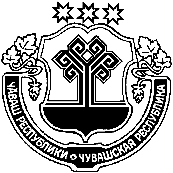 